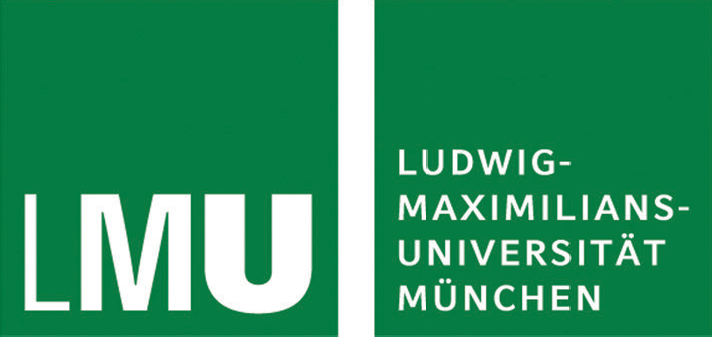 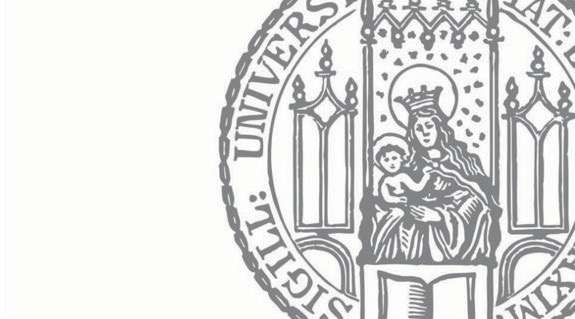 Das Mathematische Institut lädt ein zum Mobilen Mathe-Labor (MML)mit Mathe-Turnier am11. Juni 2016–PROGRAMM9.00  Öffnung des Tagungsbüros (vor dem Hörsaal B 005, direkt beim  Eingang Theresienstraße 39) 9.00 – 9.30  Anmeldung / Einteilung 9.30 – 11.00 Workshops Finanzmathematik – Alles hat seinen Preis (Daniel Rost) für 9. – 11. KlasseGeheime Botschaften - Verschlüsselung mit Primzahlen (Klaus Linde) für 6. – 11. KlasseWie färbe ich den Würfel mit 3 Farben? (Heiner Steinlein) für 5. – 10. Klasse„Strange Mengen“ - Wie verrückt muss eine Menge sein, damit wir sie partout nicht mehr messen können (Wolfgang Lentner) für 9. – 11. KlasseExperimente mit Würfeln - und ihr mathematischer Hintergrund (Konrad Ossiander) für 7. – 11. KlasseParkettierungen herstellen und erforschen (Martin Härting) für 5. – 10. KlasseKryptographie - oder wie man heute Banken ausraubt (Felix Brüstle) für 6. – 11. Klasse11:00 – 11.30 Wettbewerb11.30 – 12.00 Mittagspause; Imbiss 12:00 – 12.45 Rallye, gleichzeitig Vorfinale 12.45 – 13.30 Abschlussveranstaltung mit Verlosung und Austeilung der UrkundenAls Eingang zum Mathematischen Institut sollte der Eingang Theresienstraße 39 benutzt werden; über das Museum der Kristalle (Hintereingang) kommt man am Samstag nicht ins Mathematische InstitutAnfahrt:   http://www.mathematik.uni-muenchen.de/kontakt/anreise.phpMehr zu MML:   http://www.schulportal.mathematik.uni-muenchen.de/uni_und_schulen/mobilesmathelabor.htmlKontakt/Anmeldung:   MML@Math.LMU.deOrganisation: P-Seminar Mathematik des Pestalozzi-Gymnasiums, OStR Dr. M. Härting, Prof. Dr. M. Schottenloher, Prof. Dr. G. Svindland